Effectief communicerenOpleidingsdatado 10 maart 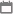 19.00-22.00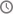 LocatieOpleidingsinformatiePrijs€ 155,-- 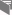 Competenties Medisch handelen
Communicatie
Samenwerking
Kennis en wetenschap
Maatschappelijk handelen
Organisatie
ProfessionaliteitOmschrijvingJe bent in gesprek met een patiënt of een collega en je hebt het gevoel dat je volledig langs elkaar heen praat. Ondanks goede bedoelingen van beide kanten loopt het gesprek niet of moeizaam en bereik je niet wat je wilt bereiken. In deze training leer je hoe je communicatieproblemen (deels) kunt oplossen door inzicht te krijgen in je eigen communicatiestijl en in die van de ander. Als je weet wat bij jouw stijl en bij die van de ander hoort, kun je een betere en efficiëntere communicatie krijgen en ontstaat er meer wederzijds begrip.LeerdoelenEffectief kunnen communiceren door gebruik te maken van uw eigen communicatiestijl en die van uw partnerInhoudHet bepalen van uw eigen communicatiestijlToelichting op de 4 communicatiestijlenOefenen met communicatiestijlenDocentMw. D. Vissers, communicatiedeskundigeGeaccrediteerde uren3Maximum aantal deelnemers24